Рекомендовано министерством общего профессионального образования РФ.Цель программы  -  развитие конструктивных умений и художественно-творческих способностей детей, художественного вкуса, знакомство их с различными приёмами моделирования и конструирования. Так же программа нацелена на развитие у дошкольников таких психических процессов, как воображения и ассоциативного мышления, на воспитание у них трудолюбия, усидчивости, терпения. Задачи: формировать у детей с учётом их возрастных возможностей конструктивные умения и навыки;развивать фантазию и воображение, творческое мышление;воспитывать самостоятельность, активность, дружелюбие, любознательность, аккуратность, трудолюбие и другие важные личностные качества. Программа позволяет применять к детям с разным уровнем интеллектуального и художественного развития дифференцированный подход. По данной программе ведется работа в первой младшей, второй младшей, средней и подготовительной группах. 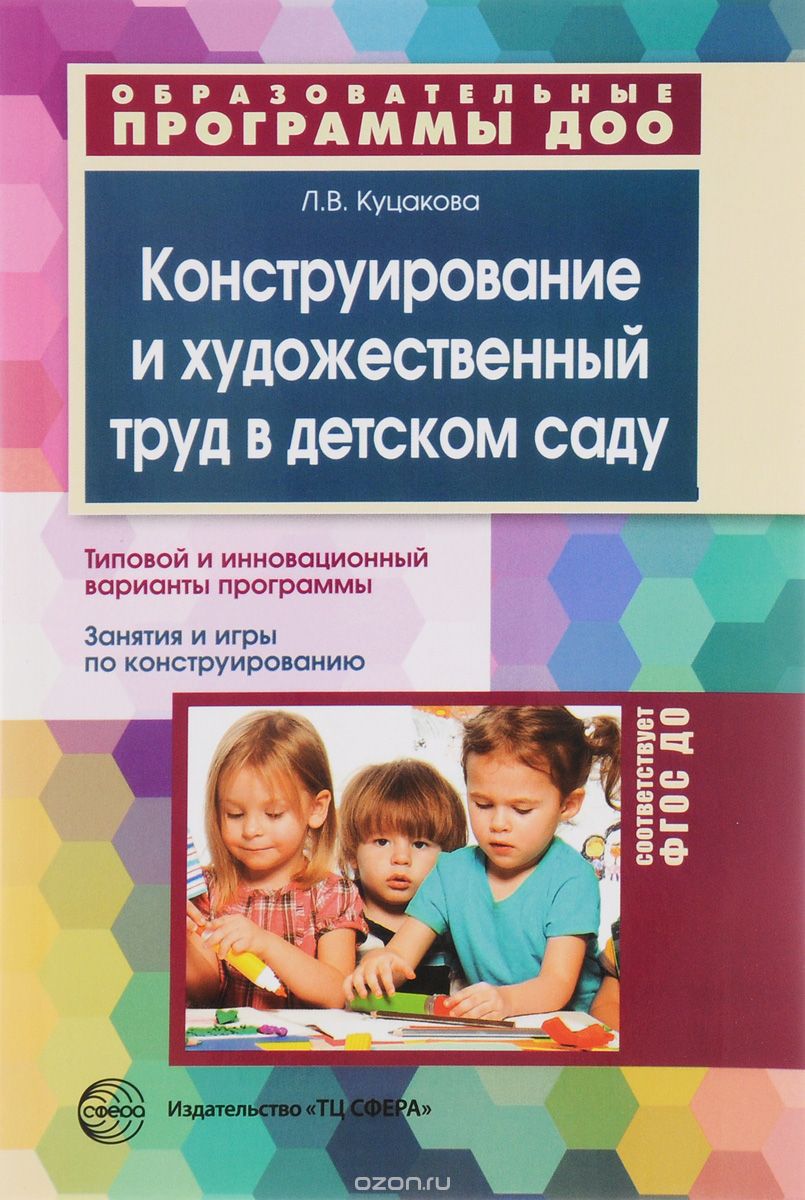 Аннотация к парциальной программе«Конструирование и художественный труд в детском саду»,Л.В. Куцакова